Sir Alexander Fleming Primary School and Nursery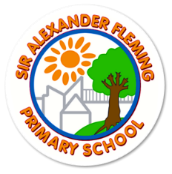 School Visits and Experiences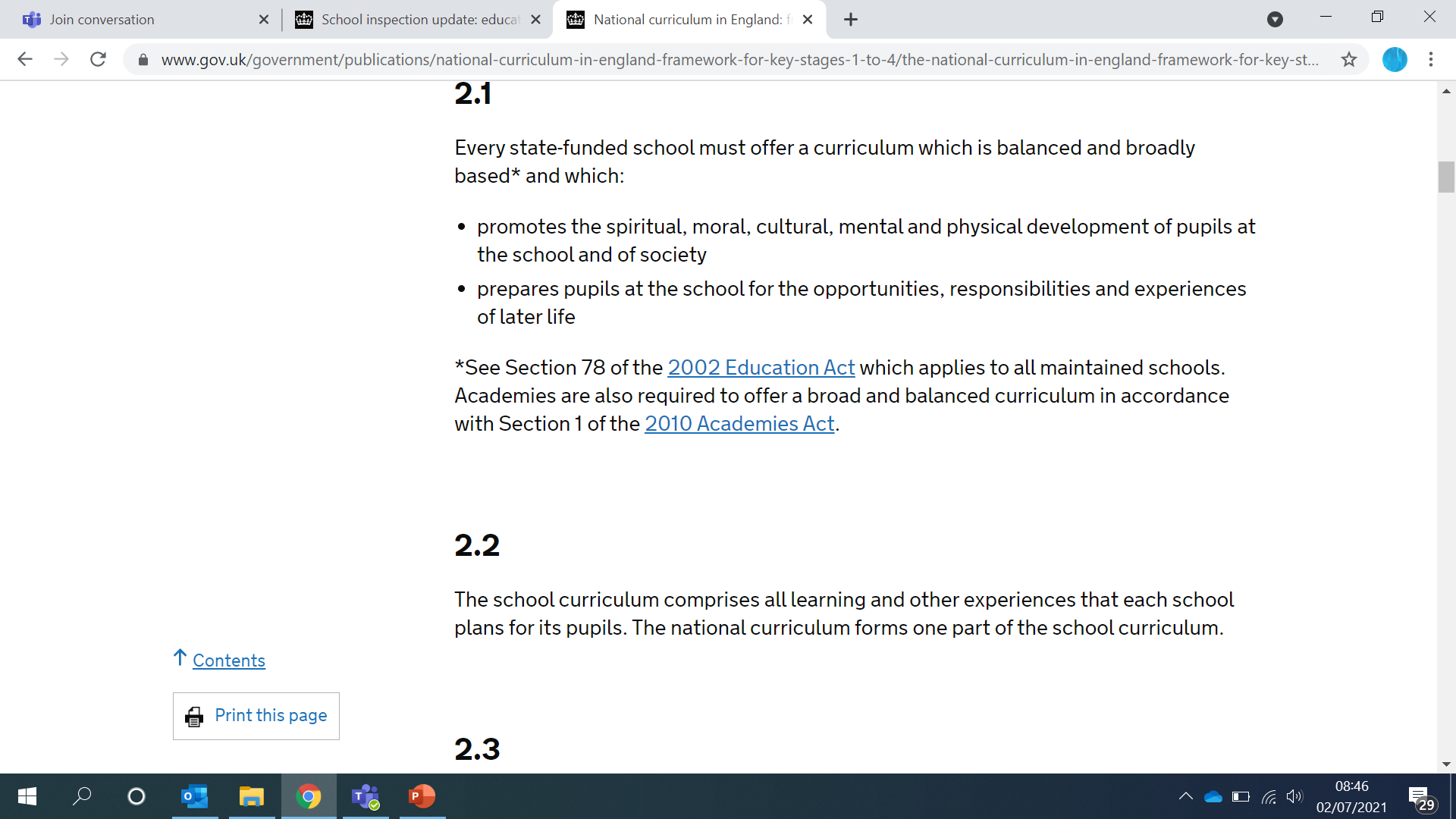 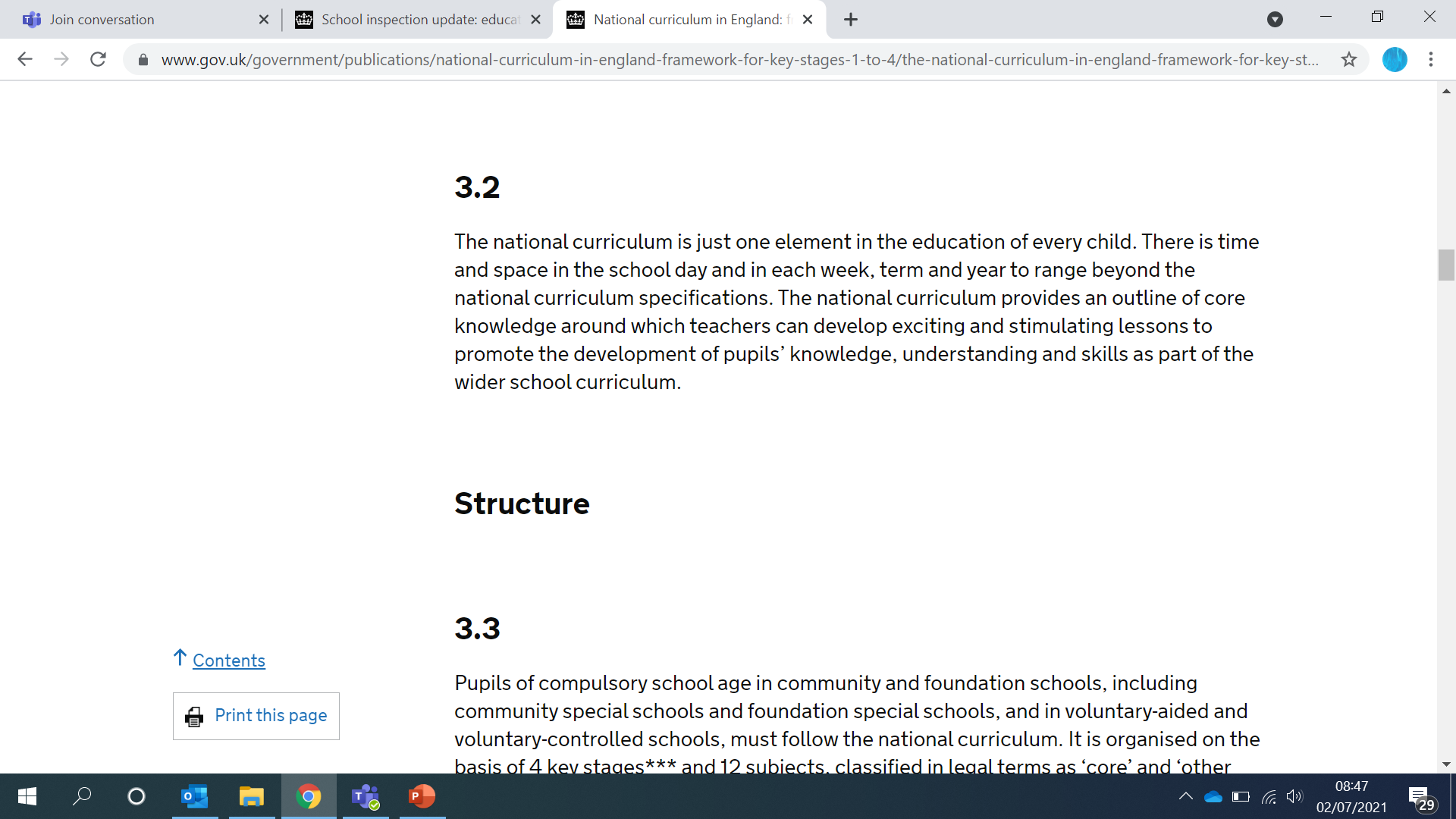 AutumnSpringSummerClass topicU is for UniqueM is for makingA is for aliveNurseryHairdresser to visit school (UTW-People and Communities)Park Hall farm at Christmas (Experiencing and observing farm animals and their features UTW-The Natural World)Sealegs puppet show to visit school – Little Bo Peep (Literacy – Comprehension, Reading and Writing)Mechanic to visit school (UTW-People and Communities)Dear Zoo at Theatre Severn (Reading Spine Book, Literacy, UTW-Zoo animals.)Ranger Hamza (Cbeebies) to visit school for a forest school session. (UTW- The Natural World)Exotic zoo to visit school – minibeasts (UTW-The Natural World Science-insects)Visit Bluebell Park for a picnic (PD-Gross Motor Movements)Class topicU is for UniqueM is for makingA is for aliveReceptionHairdresser to visit school. (UTW-People and Communities)Visit to a traditional church – St Michaels of Madeley (R.E UTW People and Communities)Sealegs puppet show to visit school – Little Bo Peep (Literacy – Comprehension, Reading and Writing)Ranger Hamza (Cbeebies) to visit school for a forest school session (UTW- The Natural World)Dear Zoo at Theatre Severn (UTW-Zoo animals/ Literacy)Forest school weekly visits to Lollipop Woods (PD, UTW, Literacy – all areas of the curriculum.) Go to the local shops (Literacy/ Mathematics, Geography – community)Visit Bluebell Park (PD)Visit to the West Midlands Safari Park (UTW- Jungle animals)Tobogganing at Telford Snowboard and Ski centre (PD)Forest school weekly visits to Lollipop Woods (All areas of the curriculum.)Walk to feed the ducks in Madeley. (UTW-the natural world)Visit Madeley Community GardensClass topicU is for UniqueE is for ExtinctionA is for AliveYear 1Sealife CentreGurdwara visitLego world – Manchester / LiverpoolIronbridge GorgeNational Trust propertyThink Tank / EnginuityIslamic stories (at school)Class topicOur Wonderful worldKings, queens and castlesI’m aliveYear 2Blists Hill (History Link)Old Madeley Sweet Shop (history)Theatre – Christmas PantomimeWarwick Castle (topic link)West Midlands Safari Park (Science) Hoo Zoo instead?Seaside (Topic link)Farm (science)Islamic stories (at school)Class topicWe will rock you! (Stone Age)A tropical rainforest(Rainforests)Benin KingdomYear 3Forest school/History- w/c 20.9.21Stone Age Workshop (Coming to school) Week 6Harvest Festival - Madeley ChurchOutdoor Learning- Mr RatcliffeForest school - rainforestZoo trip- Rainforest Libraries visit MadeleyThe Pioneer Centre (Residential)Forest schoolWalk around the hillEnglish -The beach.Mosque visitClass topicWhere is home?The EgyptiansThe RomansYear 4IronbridgeSutton Hill Church - harvestTheatre – pantomimeAnd a traditional church? St Michael’sThe Pioneer Centre (Residential)WroxeterTown Park Pizza ExpressClass topicPeople PowerSuper Space Explorers!Where in the world?Year 5Forest School Lead Harvest Assembly and collect food for Telford Crisis CentreOther places of worship ie woods, prayer roomForest SchoolJodrell Bank Discovery CentreSpace Centre - LeicesterViking Experience  Chester ZooArthog (Residential)Class topicBritain at WarThe VictoriansMadeleyYear 6Wrekin Maths Challenge (17.09.21)Religious Education Visit (21.09.21 Buddhism)Madeley Remembrance Cenotaph Visit (12.09.21)Arthog (Residential)STAR PC Jolly (wb 18.10.21)National Memorial Arboretum (02.11.21)Staffordshire Regimental Museum (02.11.21)War Horse Theatre Trip Bikeability Blists Hill Black Country Living Museum Loudmouth Madeley History Walk Through Time Sikh Temple Visit *Secondary School Transition VisitsLondon Llandudno Art Gallery Crucial Crew Stratford-upon-Avon Shakespeare Outdoor Theatre Telford Town Park *Secondary School Transition Visits